Cheat Sheet on How Kids Use Board Builder to Share on Edmodo Things I have learned – Internet Explorer sometimes does not show the boards children have created.  Open Firefox or Chrome and they show up with no problem.  On Edmodo sometimes the link is messed up – I have done this a multiple times on all browsers with no problem.  I think students are clicking on the link or changing the link in Edmodo before they share it.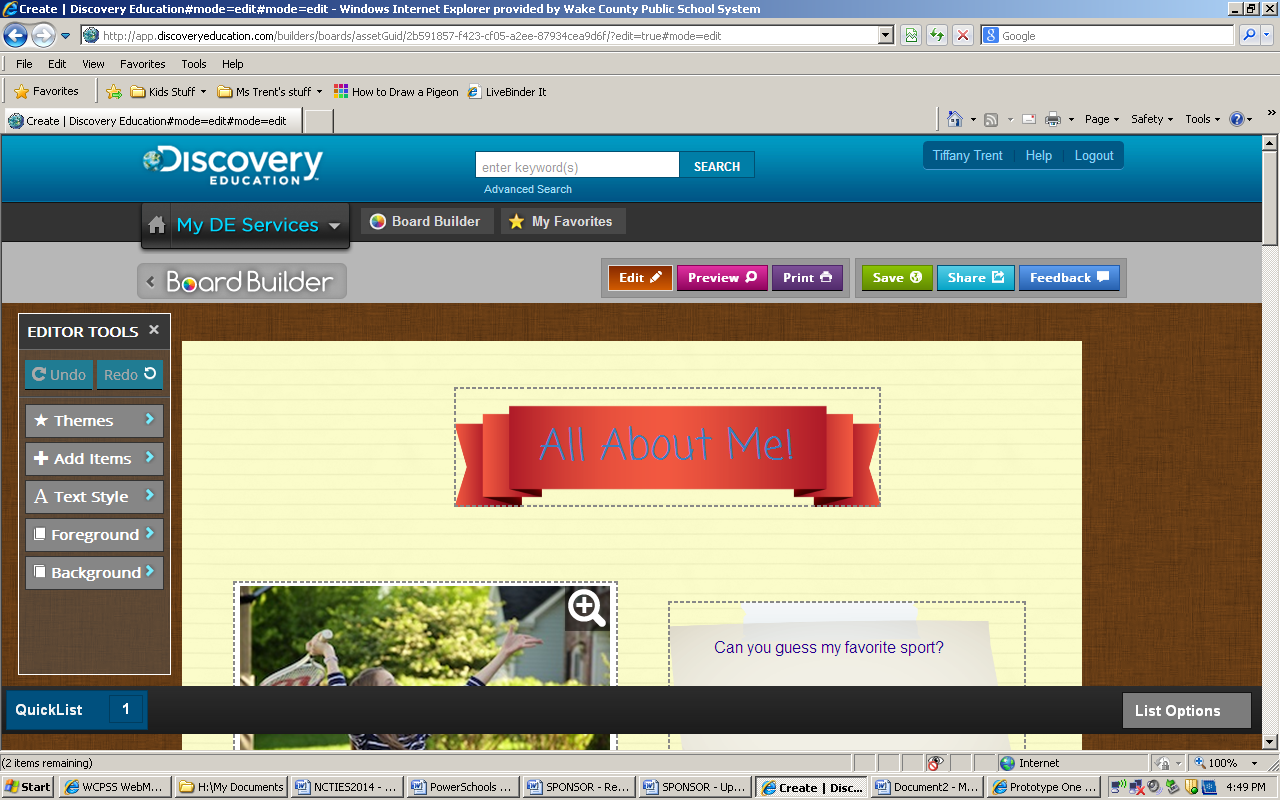 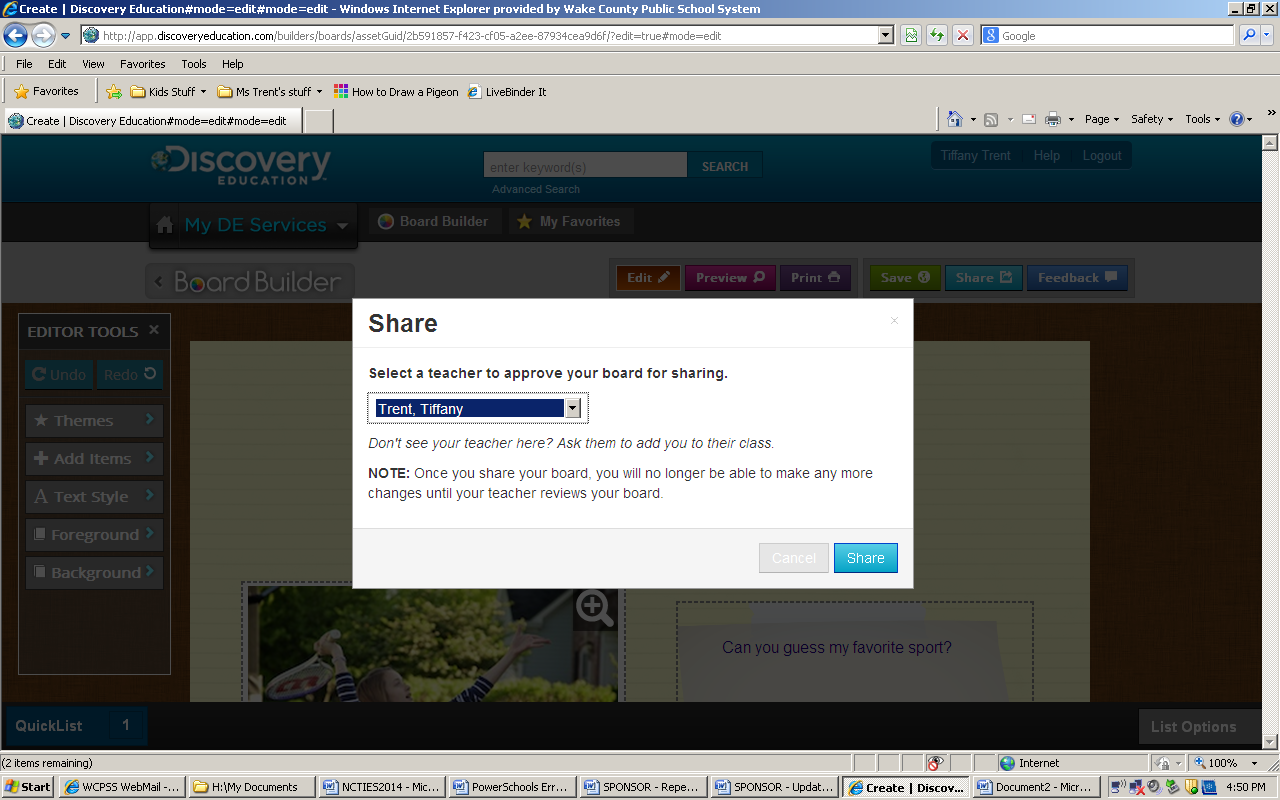 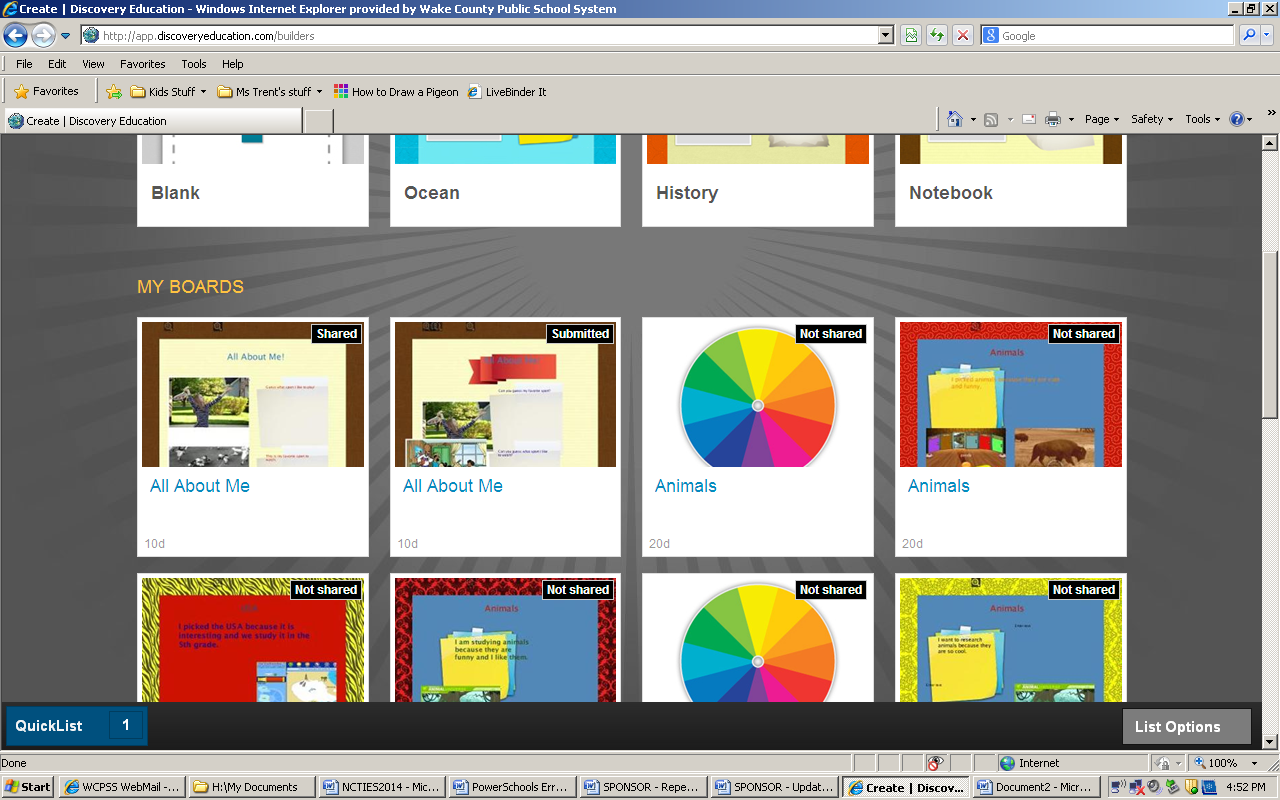 BACK TO THE STUDENT SCREEN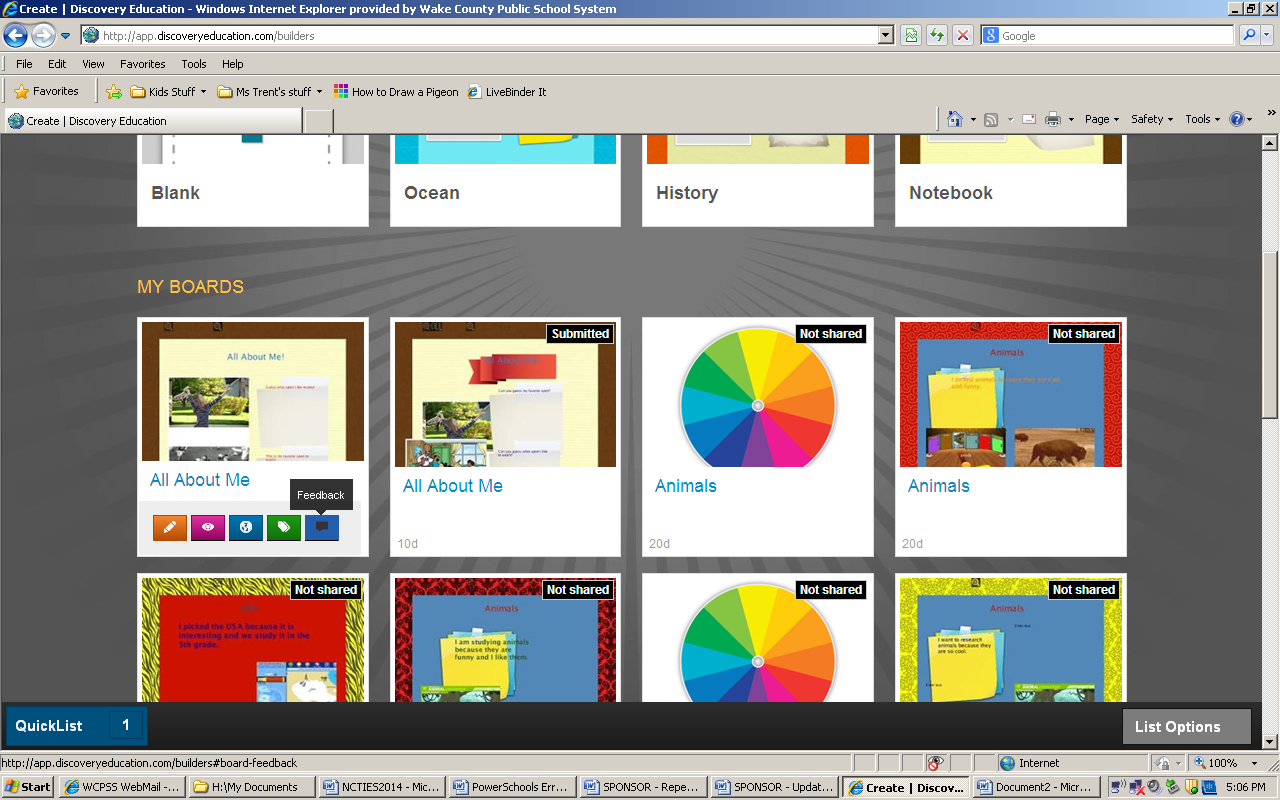 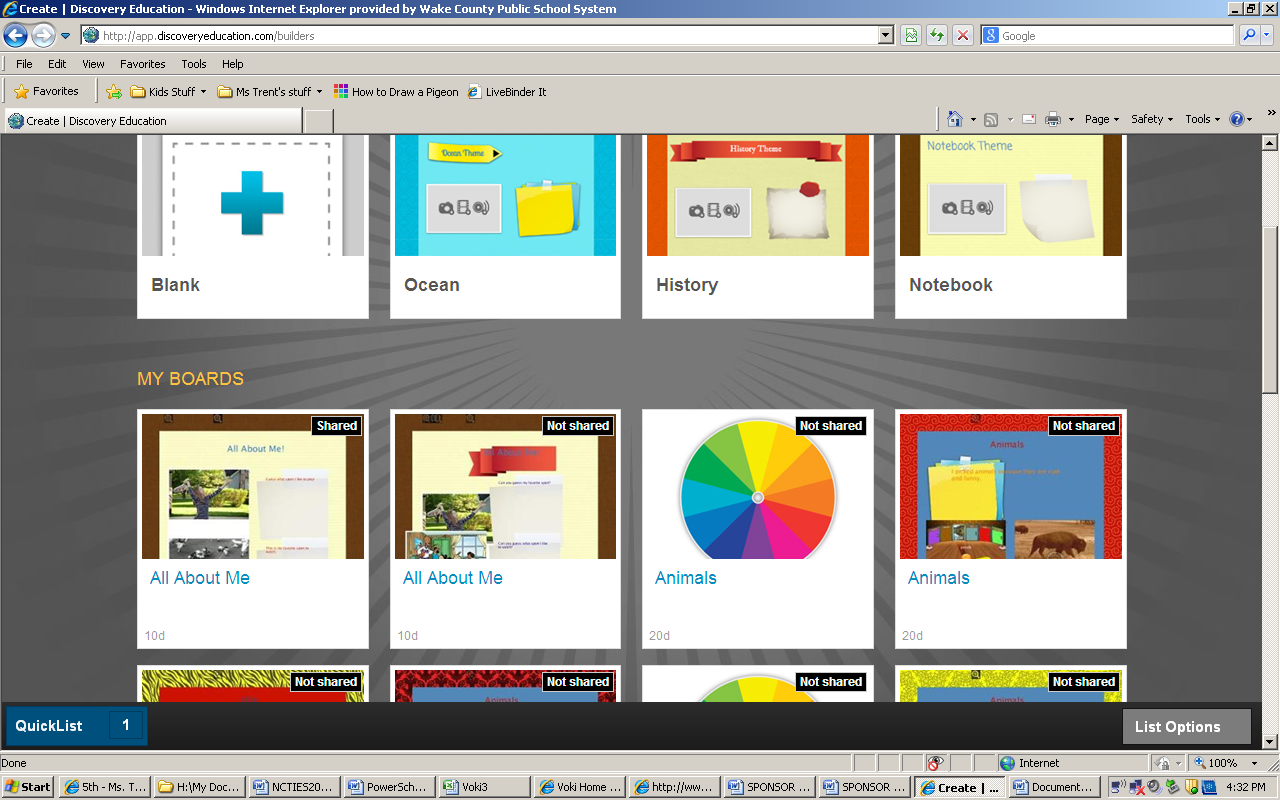 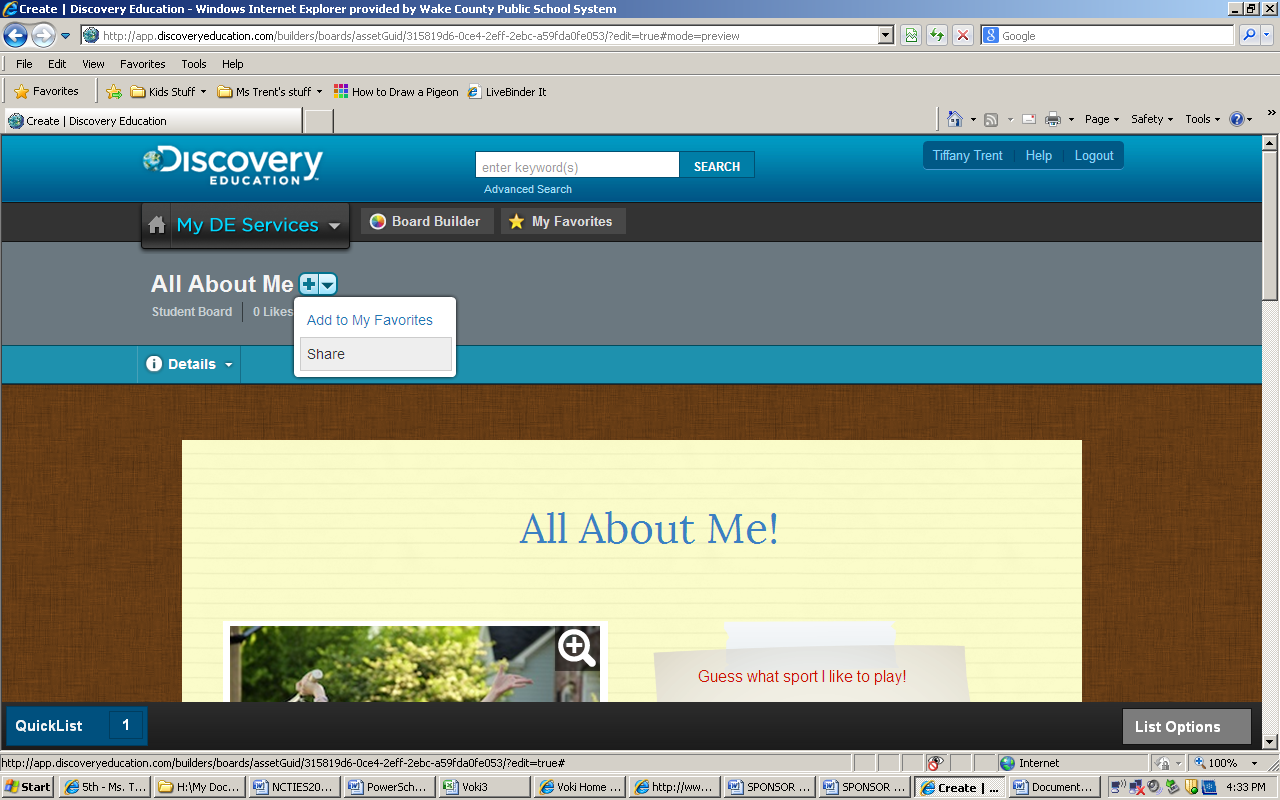 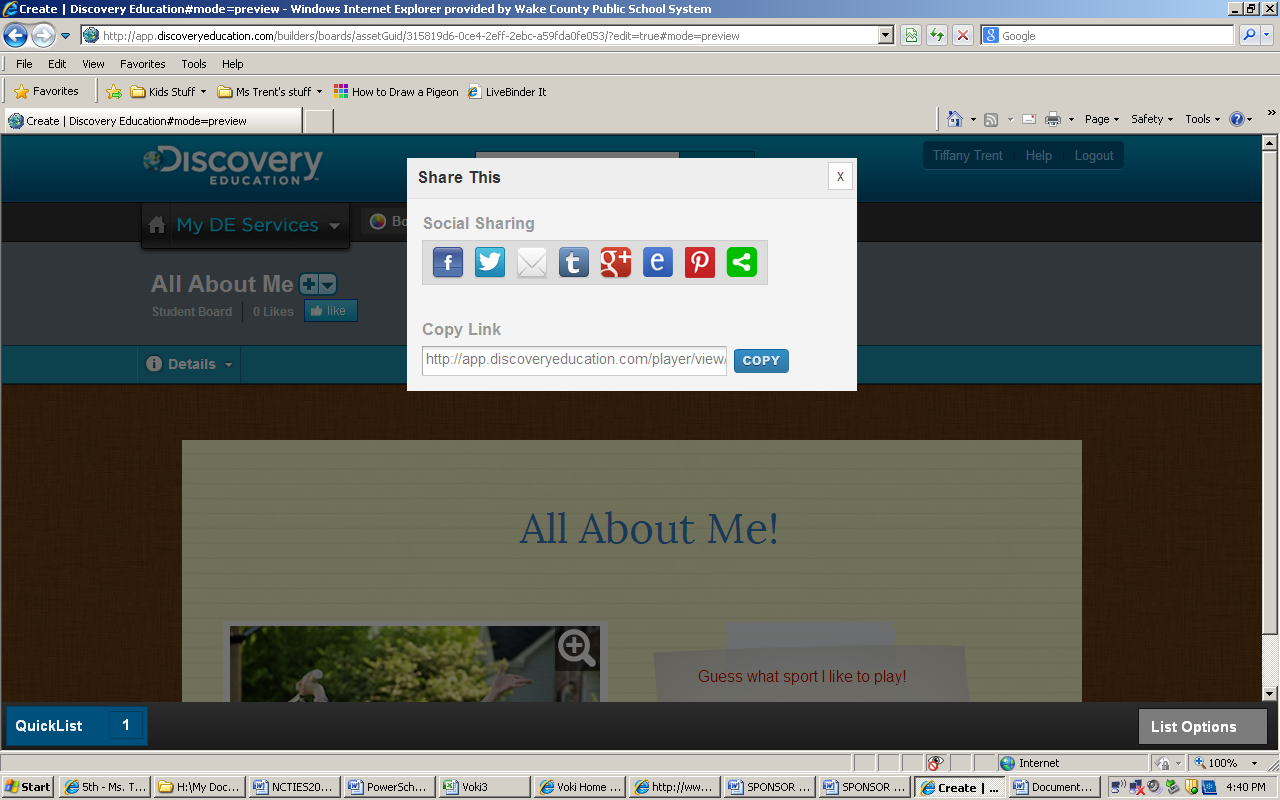 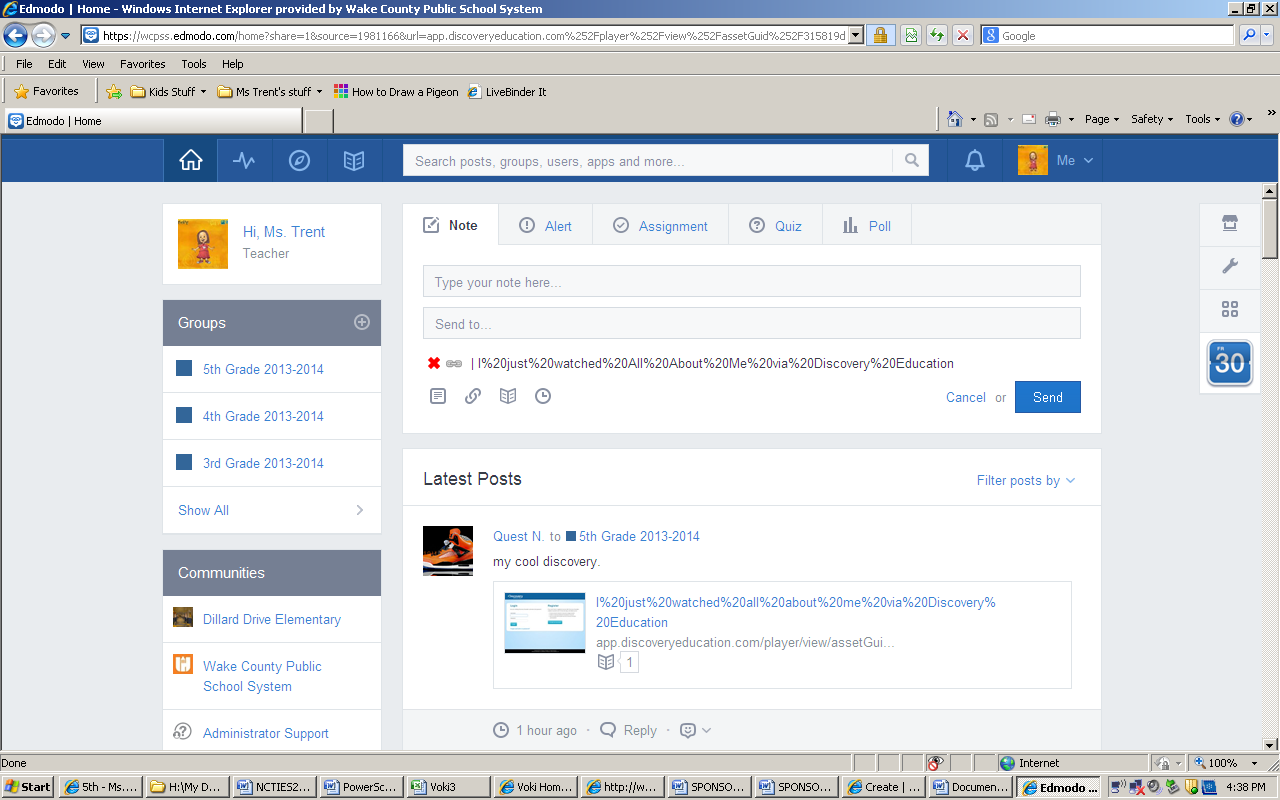 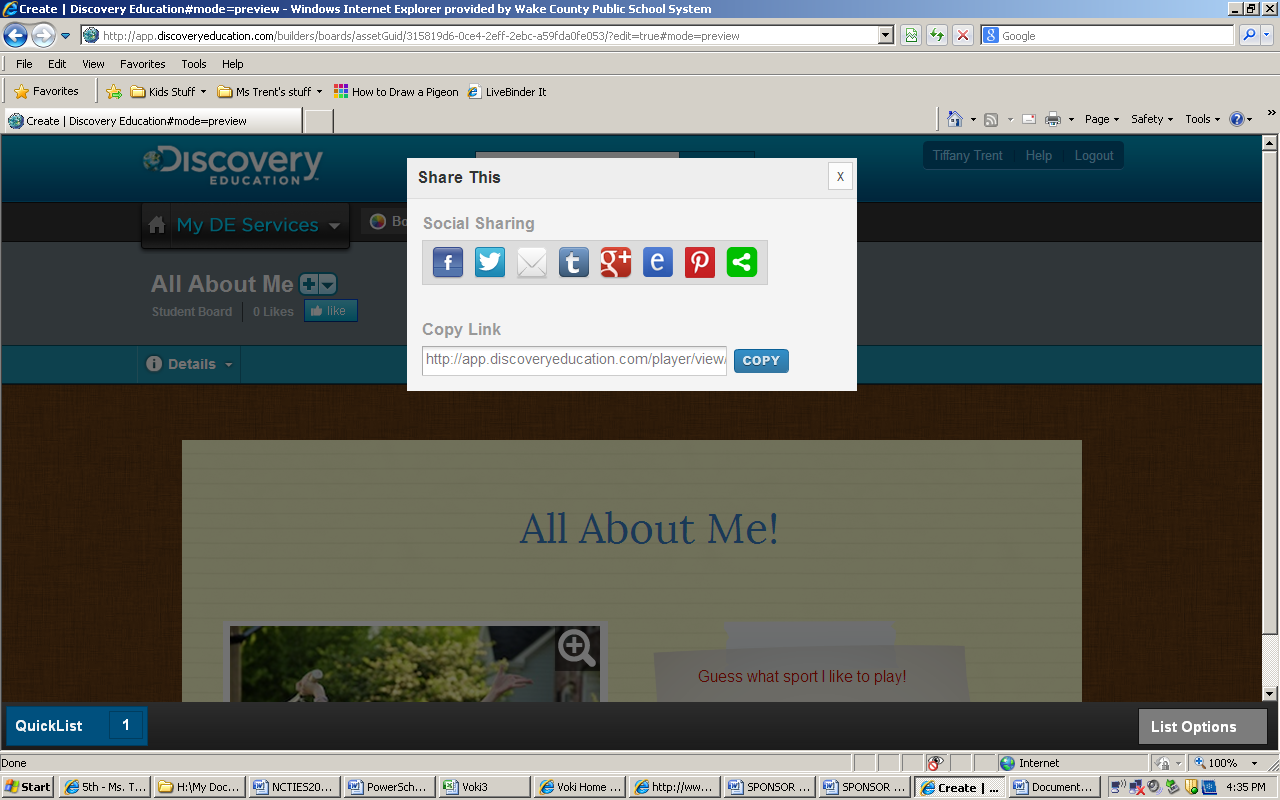 TEACHER’S SCREEN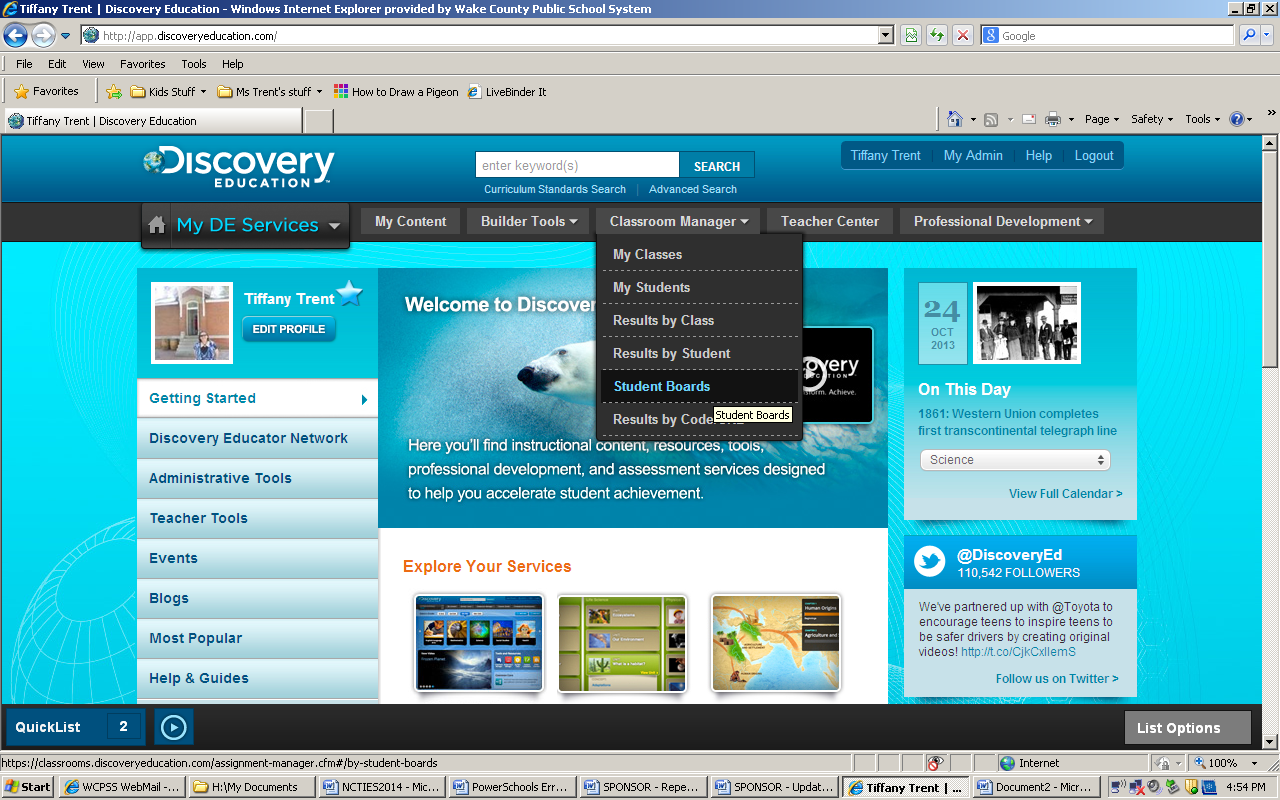 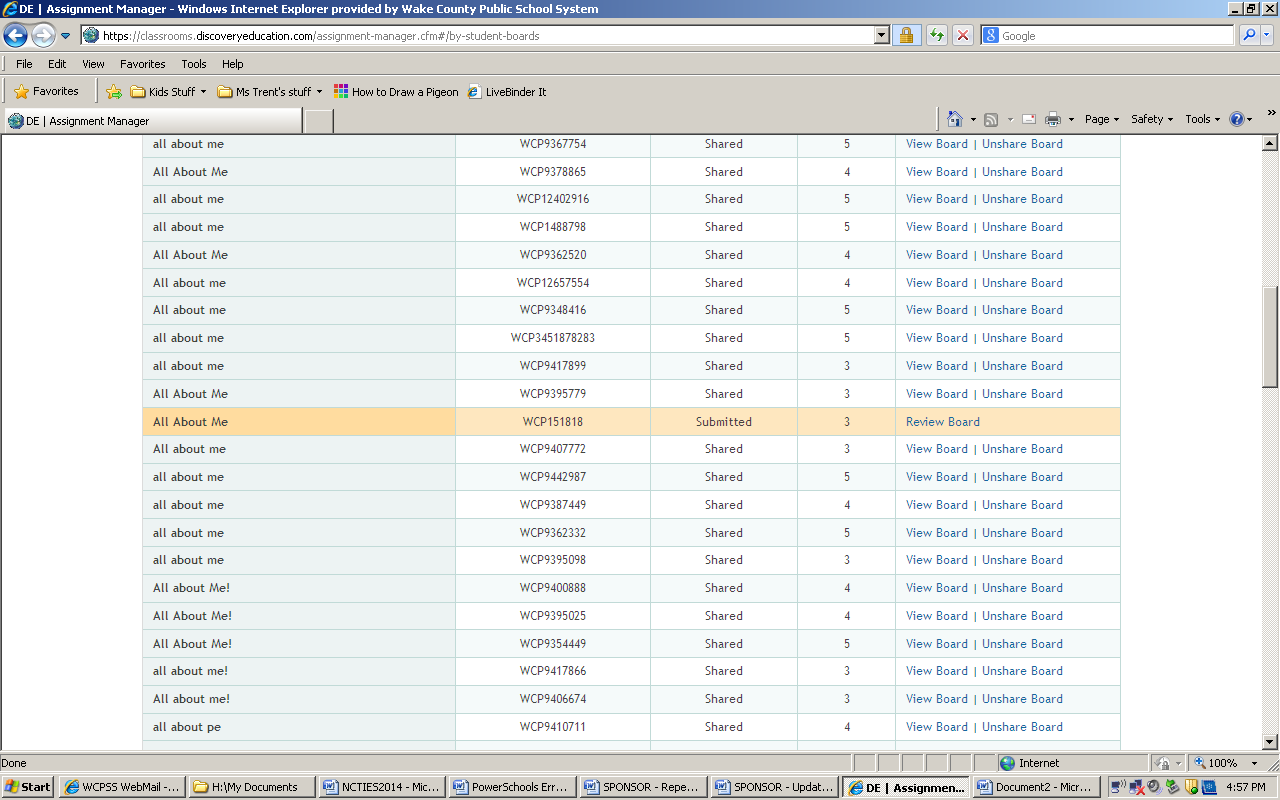 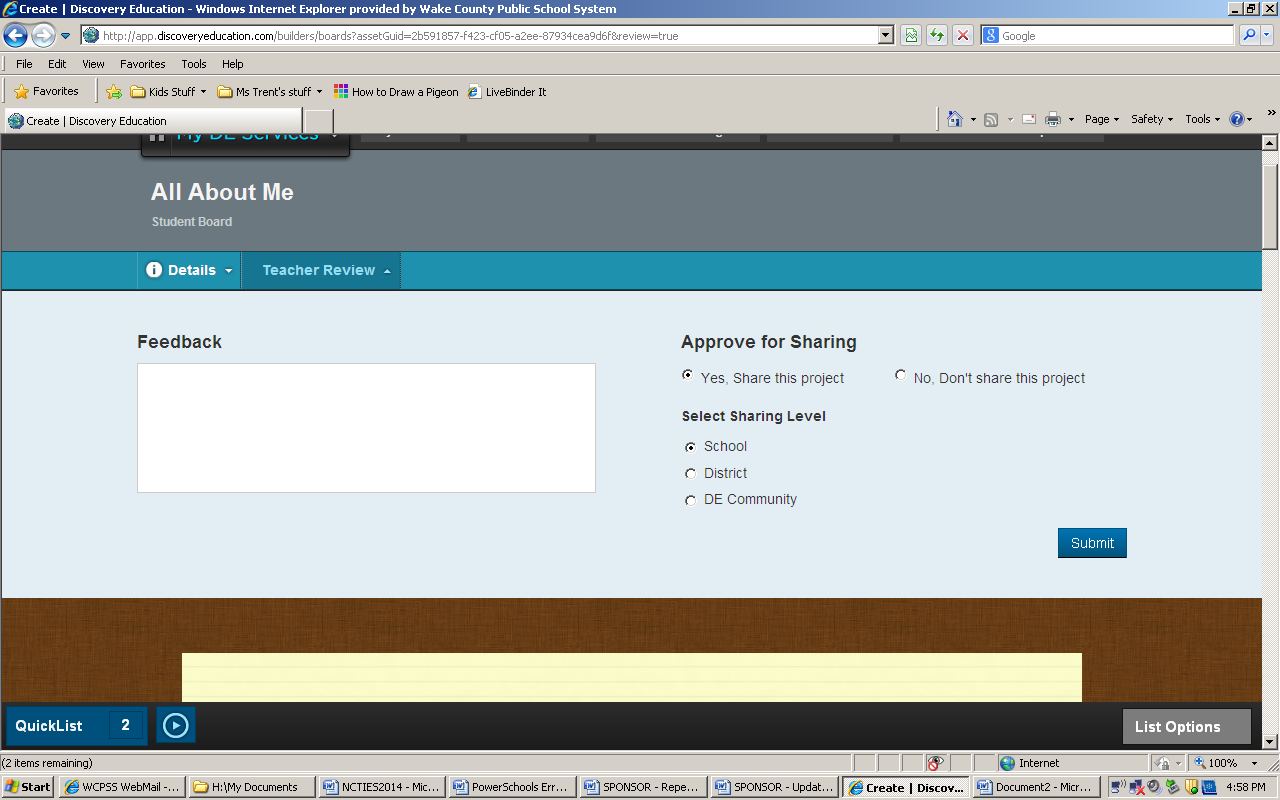 